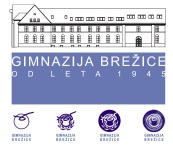 Gimnazija BrežiceTrg izgnancev 148250 BrežiceKRITERIJI OCENJEVANJA NOTRANJEGA DELA MATURITETNEGA IZPITA IZ GEOGRAFIJE – opisna merilaučitelj mentor: Boštjan ŠPILER, prof. Kriteriji za pripravo na vajo:0 točk: Kandidat ni prisoten na vaji in odsotnosti ne opraviči.1 točka: Kandidat med pripravo ni pri stvari, klepeta, dela druge stvari, le občasno zapisuje, ne sledi popolnoma navodilom, le pasivno sodeluje, na vajo ne prinese vseh zahtevanih pripomočkov.2 točki: Kandidat aktivno sodeluje pri pripravi, zbrano sledi navodilom in razlagi, navodila si zabeleži, sam daje pobude in vprašanja, na vajo prinese zahtevane pripomočke, na vajo se predhodno individualno pripravi.Kriteriji za pripravo na strokovno ekskurzijo:0 točk: Kandidat ne odda pisne priprave.1 točka: Pisna priprava na ekskurzijo je zelo skopa in neizvirna.2 točki: Dijak pravočasno odda pisno pripravo za govorni nastop na ekskurziji, ki pa ne zajema vseh zahtevanih elementov ali pa po vsebinski in tehnični plati ne dosega visoke kvalitete ali ima večje strokovne napake ali pa vsebuje zastarele podatke.3 točke: Dijak pravočasno odda pisno pripravo za govorni nastop na ekskurziji, a ima ta nekaj vsebinskih, tehničnih ali pravopisnih nedoslednosti.4 točke: Kandidat pravočasno odda vsebinsko, tehnično in pravopisno kvalitetno pisno pripravo na govorni nastop na ekskurziji.Kriteriji za izvedbo vaje:0 točk: Kandidat ni prisoten na terenu oz. ne opravi kabinetne vaje.1 točka: Kandidat opravlja vajo nesamostojno in brez večjega interesa, površno meri in površno zapisuje. 2 točki: Kandidat delno samostojno izvaja vajo, opravlja nenatančne meritve. Opažanja si le nedosledno beleži. Čaka na pomoč in potrebuje dodatna pojasnila za delo. 3 točke: Kandidat skoraj samostojno izvaja vajo, meritve in odčitavanje podatkov so bolj natančni, zapiski so boljši, sodeluje s skupino in upošteva časovne okvire.4 točke: Kandidat samostojno izvede vajo, dosledno in natančno meri in zbira podatke, natančno zapisuje, racionalno organizira čas vaje in se dobro orientira v prostoru.  V primeru, ko kandidat klepeta, zamuja ali kako drugače moti skupino pri delu, ali pa ne upošteva navodil učitelja in načel varstva pri delu, se mu odbije točka.Kriteriji za izvedbo strokovne ekskurzije:0 točk: Kandidat se ekskurzije ne udeleži.1 točka: Kandidat je na ekskurziji prisoten, a ne sodeluje, ne opazuje pokrajine in ne opravi govornega nastopa.2. točki: Kandidat na ekskurziji pokrajino opazuje, a si opažanj ne beleži, na ekskurziji sodeluje le, kolikor mora, da opravi govorni nastop. 3 točke: Kandidat na ekskurziji sodeluje, a si opažanja le delno zapiše, govorni nastop ni brezhiben.4 točke: Kandidat vso pot aktivno sodeluje, z zanimanjem opazuje pokrajino in jo aktivno vrednoti. Opravi vsebinsko in izvedbeno odličen govorni nastop.V primeru, ko kandidat klepeta, zamuja ali kako drugače moti skupino pri delu, ali pa ne upošteva navodil učitelja in načel varstva pri delu, se mu odbije točka.Kriteriji za pisno poročilo vaje:0 točk: kandidat poročila ni oddal.1 točka: Poročilo je zelo revno, brez zahtevanih elementov in prilog.2 točki: Poročilu manjkajo nekateri zahtevani deli.3 točke: Poročilo vsebuje vse zahtevane elemente in priloge, a njih kvaliteta ni visoka.4 točke: Poročilo je kvalitetno, a ima posamezne večje vsebinske ali druge napake ali pa znotraj nekega poglavja manjka kakšen del naloge.5 točk: Poročilo je kvalitetno v vseh pogledih, a ni brezhibno.6 točk: Poročilo je vsebinsko, pravopisno in tehnično brezhibno z vsemi zahtevanimi elementi in prilogami.Kriteriji za pisno poročilo ekskurzije:0 točk: Kandidat poročila ni oddal.1 točka: Poročilo je zelo revno, brez zahtevanih elementov in prilog.2 točki: Poročilo vsebuje vse zahtevane elemente in priloge, a njih kvaliteta ni visoka.3 točke: Poročilo je kvalitetno, a ima posamezne vsebinske ali druge napake ali pa znotraj kakšnega poglavja manjka kakšen del naloge.4 točke: Poročilo je vsebinsko, pravopisno in tehnično brezhibno z vsemi zahtevanimi elementi in prilogami.